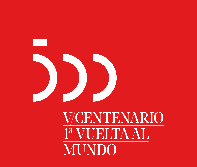 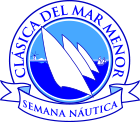 ANUNCIO DE TRAVESIA-REGATA          VI EDICION SEMANA DEL MAR MENOR            V CENTENARIO 1ª VUELTA AL MUNDOLa VI EDICION SEMANA NAUTICA DEL MAR MENOR V CENTENARIO 1ª VUELTA AL MUNDO celebrará en aguas del Mar Menor y el Mediterráneo, el 7 y 8 de septiembre de 2019, organizado por el Club Náutico de lo Pagan, el Villa de San Pedro, Marina de las Salinas y el club náutico de Santiago de la Ribera y con el apoyo de la Federación de Vela de la Región de Murcia1.- REGLASLa regata se regirá por:Las reglas de regata tal y como se definen en el Reglamento de Regatas a Vela RRV de la SAILING WORLD.Reglamento Técnico de Cruceros en vigor.Las Prescripciones de la FVRM.Las Instrucciones de Regata que se realicen para esta Travesía- Regata2.- PUBLICIDAD2.1 Los participantes en la regata podrán exhibir publicidad de de acuerdo con la reglamentación 20 de la SAILING WORLD y las prescripciones de la RFEV a dicho Apéndice 12.2 Conforme a la Reglamentación 20 de la SAILING WORLD, se puede exigir a los barcos que exhiban publicidad elegida y proporcionada por la Autoridad Organizadora.3.- ELEGIBILIDAD3.1 La regata es abierta para todos los barcos clásicos conforme a lo establecido en el punto 1 del presente anuncio de regatas.3.2 Los barcos elegibles pueden inscribirse rellenando el formulario que se adjunta.Antes del día 1 de septiembre 2019 a las 12 horas, y la documentación a presentar será:Recibo de la póliza de seguros en vigor, que cubra la responsabilidad civil (daños a terceras personas y bienes), o ampliación de cobertura de responsabilidad civil y daños a terceros hasta una cuantía mínima de 336.566,78 Euros.         El comité Organizador se reserva el derecho de admitir inscripciones que se reciban después de la fecha límite señalada.3.3 No se admitirá ninguna inscripción que no esté correctamente completada.3.4 El armador o responsable de cada barco deberá registrarse y firmar personalmente el Formulario de Registro en la Oficina de Regatas del C.N.V.S.P. y C.N. LO PAGAN antes de las 10.00 horas del día 6 de septiembre de 2019. 3.6 Los barcos elegibles pueden inscribirse rellenando el formulario y enviándolo a:        COMITÉ ORGANIZADOR andres@clasicadelmarmenor.es Recibo o justificante de inscripción Los derechos de inscripción son; 20 € clásicos y 10 € latinos Este año la organización quiere colaborar con la Asociación sin ánimo de                                        lucro “Navegando con la vida” dedicada a los niños con cáncer. El total    de la recaudación de los derechos de inscripción se donarán a la asociación.                                        .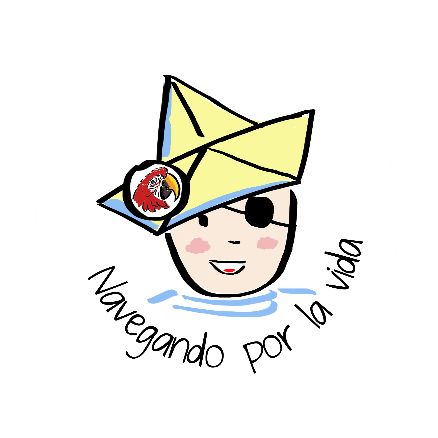 El comité Organizador se reserva el derecho de admitir inscripciones que se reciban después de la fecha límite señalada. El pago de la inscripción se realizará antes de la prueba3.3 No se admitirá ninguna inscripción que no esté correctamente completada.4.- CLASES QUE PARTICIPAN.4.1 Barcos clase cruceros-clásicos.4.2 Barcos de vela latina 21/33/42 palmos, velas al tercio y resto de la flota5.- PROGRAMAEl programa del evento es el siguiente:Viernes día 6Lo Pagan (campo sur)Inauguración: 10 horas club náutico Lo PaganTravesía: 17 horas del náutico de Lo Pagan al náutico de Santiago de la Ribera. ExposiciónSábado día 7Villa de San Pedro/Marina de las Salinas (campo norte)Desayuno y reunión de patrones: 10 horas Villa de San PedroTravesía /regata: 12 horasComida 15,30 Marina de las SalinasLo Pagan (campo sur)Desayuno: 10 horas La ValetaReunión de patrones: 11 horasTravesía /regata: 12 horas Flota de 33/42 palmos y resto de la flotaReunión de patrones 21 palmos 16 horas Regata 21 palmos: 17 horasDomingo día 8Villa de San Pedro/Marina de las Salinas (campo norte)Desayuno y reunión de patrones: 10 horas Villa de San PedroTravesía /regata: 11,30 horasComida: 16 horas Lo PaganLo Pagan (campo sur)Desayuno: 10 horas La ValetaReunión de patrones: 11 horasTravesía /regata: 11,30 horas flota de 21/33/42 palmos y resto de la flotaComida: 16 horas Lo PaganEntrega de premios: 17 horas Lo PaganHay programadas 2 pruebas de clásicos y 2 pruebas de 21/33/42 y travesía de la flotaEste programa puede ser modificado por la Instrucciones de Regata, por motivos meteorológicos o de seguridad y no será motivo de reparación (modifica la regla62,1 (a) del RRV).6.- PREMIOS6.1 Se entregarán premios y recuerdos10.- EXONERACION DE RESPONSABILIDADLos participantes toman parte en la regata bajo su propio riesgo. Véase la regla 4,Decisión de Regatear. La autoridad organizadora no acepta responsabilidad alguna por daños materiales, lesiones corporales o muerte vinculada con, o antes de, durante o después de la regata.12.- NORMAS MEDIOAMBIENTALES12.1 El participante (responsable de la embarcación o en quien delegue) se compromete a conocer y respetar la Política de Medio Ambiente del Club Náutico Villa de San Pedro.12.2 El participante se compromete a colaborar con la correcta gestión de residuos llevada a cabo en las instalaciones del Club Náutico Villa de San Pedro.12.3 El participante se compromete a, mientras dure su estancia en las instalaciones del Club Náutico de Lo Pagan, del Villa de San Pedro y de Marina de las Salinas a realizar un consumo responsable de los recursos (fundamentalmente agua). 12.4 El participante se compromete a acatar la prohibición de arrojar cualquier tipo de basura o desechos al mar durante todo el evento.12.5 El participante se compromete a hacer extensivos estos compromisos a todos los miembros de su tripulación y personas a su cargo.12.6 La penalización por infracción de estos compromisos será decidida por el Comité de Protestas correspondiente y puede originar la descalificación de un barco en todas las pruebas.12.7 Por su parte, el personal del Club Náutico se pone a disposición de cualquier participante para solucionar dudas respecto a cualquiera de estos compromisos medioambientales.13.- AMARRES13.1 Los barcos cuya inscripción sea aceptada y hayan tomado la salida en esta regata tendrán un lugar de atraque gratuito reservado en el Club Náutico de Lo Pagan en el Villa de San Pedro y en Marina de las Salinas tres días antes y tres días posteriores a las fechas de la regata.13.2 Los clubes náuticos se reservan el derecho de amarrar las embarcaciones en los puestos de atraque que se considere oportuno.14.- EVENTOS EN TIERRA14.1 Se anunciarán en las Instrucciones de Regata        El Comité OrganizadorBottom of Form